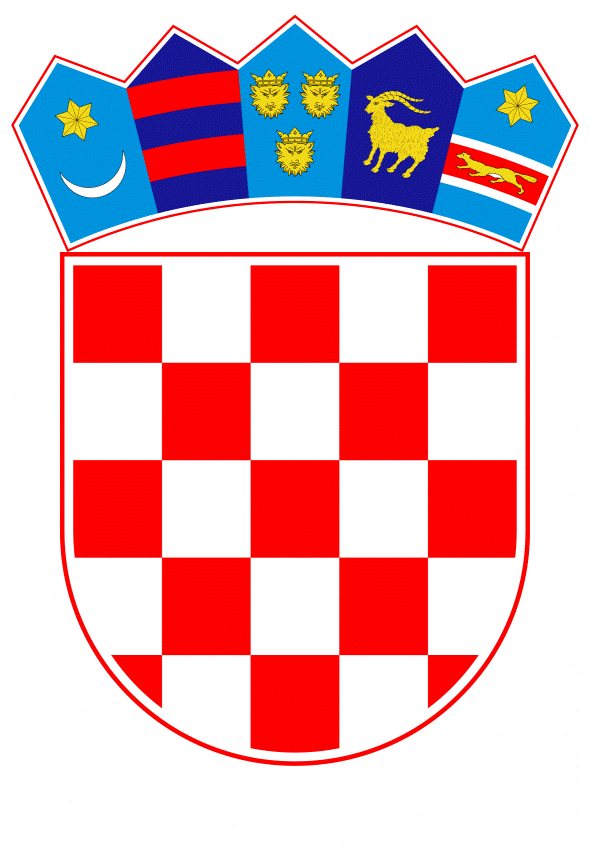 VLADA REPUBLIKE HRVATSKEZagreb, 17. prosinca  2020.______________________________________________________________________________________________________________________________________________________________________________________________________________________________											PRIJEDLOGNa temelju članka 8. i članka 31. stavka 2. Zakona o Vladi Republike Hrvatske („Narodne novine“, br. 150/11, 119/14, 93/16 i 116/18), Vlada Republike Hrvatske je na sjednici održanoj _____________ donijelaO D L U K Uo davanju ovlasti Ministarstvu znanosti i obrazovanja za ustupanje stanova na privremeno korištenje Ministarstvu unutarnjih poslova I.	Ministarstvu znanosti i obrazovanja daje se ovlast za ustupanje stanova u naselju Borovje, Ulica grada Chicaga 19, 21, i 23 u Zagrebu, na privremeno korištenje, na rok od pet godina, Ministarstvu unutarnjih poslova, a za potrebe smještaja djelatnika Ministarstva unutarnjih poslova. II.	Ministarstvo znanosti i obrazovanja i Ministarstvo unutarnjih poslova sklopit će sporazum o privremenom korištenju, na rok od pet godina, stanova iz točke I. ove Odluke, a kojim će regulirati međusobna prava i obveze.III.	Ova Odluka stupa na snagu danom donošenja.KLASA:URBROJ:Zagreb,P R E D S J E D N I Kmr.sc. Andrej PlenkovićO B R A Z L O Ž E NJ ENa temelju Odluke Vlade Republike Hrvatske,  Klasa: 022-03/19-04/267, Urbroj: 50301-27/12-19-4 od 18. srpnja 2019. godine, Ministarstvo znanosti i obrazovanja ustupilo je Ministarstvu unutarnjih poslova na privremeno korištenje prazne stanove u naselju Borovje, Ulica grada Chicaga  br. 19, 21 i 23, u Zagrebu, za potrebe smještaja djelatnika MUP-a raspoređenih na poslovima vezanim uz predsjedanje Republike Hrvatske Vijećem Europske Unije 2020. godine.Sukladno navedenoj Odluci Vlade Republike Hrvatske i Sporazumu sklopljenom između Ministarstva znanosti i obrazovanja i Ministarstva unutarnjih poslova, Ministarstvo unutarnjih poslova preuzelo je na privremeno korištenje ukupno 101 stan površine od 28,70 m2 do 42,85 m2 na prethodno navedenoj lokaciji u koje su bili smješteni policijski službenici angažirani na provođenju mjera sigurnosti tijekom predsjedanja Republike Hrvatske Vijećem EU.Stanovi i zajednički prostori u navedenoj zgradi u Borovju, zbog dugogodišnjeg nekorištenja, bili su u izrazito lošem stanju te je Ministarstvo unutarnjih poslova nakon njihovog preuzimanja u posjed  utrošilo cca 3.500.000,00 kuna za sanaciju krovišta, popravak instalacija, izmjenu parketa, popravak vanjske i unutarnje stolarije te opremanje stanova neophodnim namještajem.Slijedom navedenog Ministarstvo unutarnjih poslova uložilo je značajna financijska sredstva u uređenje i opremanje predmetnih stanova, dok je istovremeno  suočeno s teškom stambenom problematikom svojih djelatnika koju nije u mogućnosti riješiti zbog nedostatka vlastitog stambenog fonda i nedostatnih smještajnih kapaciteta. Samo na području grada Zagreba evidentirano je više od 200 djelatnika Ministarstva unutarnjih poslova koji nemaju riješeno stambeno pitanje, već su prisiljeni od ionako malih primanja plaćati naknadu za stanovanje u stanovima unajmljenim od trećih osoba.Ministarstvo znanosti i obrazovanja suglasno je da se navedeni stanovi u naselju Borovje  ustupe Ministarstvu unutarnjih poslova  na privremeno korištenje na rok od pet (5) godina radi dodjele policijskim službenicima koji nemaju riješeno stambeno pitanje.Predlagatelj:Ministarstvo unutarnjih poslova Predmet:Prijedlog odluke o davanju ovlasti Ministarstvu znanosti i obrazovanja za ustupanje stanova na privremeno korištenje Ministarstvu unutarnjih poslova